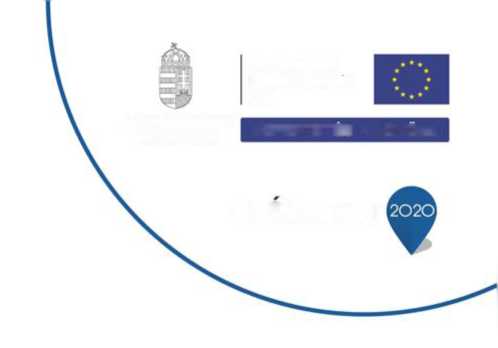 2020. 11. 30.Hatvani Tankerületi KözpontSAJTÓKÖZLEMÉNYA PÁLYAORIENTÁCIÓ FEJLESZTÉSE A HATVANI TANKERÜLETI KÖZPONTBANA Hatvani Tankerületi Központ 70 millió forint támogatást nyert „A pályaorientáció fejlesztése a Hatvani Tankerületi Központban” című pályázatával. A projekt a Széchenyi 2020 program keretében az Európai Szociális Alap támogatásával valósult meg. A projektben a Hatvani Tankerület négy intézménye, a Hatvani Bajza József Gimnázium és Szakgimnázium, a Gyöngyösi Arany János Általános Iskola, a Gyöngyösi Berze Nagy János Gimnázium és az Abasári Aba Sámuel Általános Iskola vett részt. A pályázat megvalósításának kezdete 2018. 02. 01., tényleges befejezése 2020. 11. 30. A pályázat fő célja a pályaorientációs és tanácsadási tevékenységek megerősítése érdekében a matematikai, természettudományos, informatikai és műszaki pályák választásának népszerűsítése volt, és az ahhoz kapcsolódó kompetenciák fejlesztése a köznevelési intézményekben.A pályaorientációs és tanácsadási tevékenységek megerősítése megkönnyítette a tanulók pályaválasztását, az oktatási rendszeren belüli, illetve az oktatásból a munka világába való átmeneteket. Ezáltal csökkent az iskolát, vagy az iskola végzettség megszerzése után a szakmát elhagyók száma. Az említett tevékenységek megerősítése hozzásegítette a fiatalokat ahhoz, hogy elképzelésüknek, személyes érdeklődési körüknek és tehetségüknek megfelelően válasszanak szakmát.Az európai uniós támogatás segítségével a végzős tanulók megyei és országos szintű pályaválasztási eseményeket látogattak meg. Játékos formában szakkörökön, foglalkozásokon vetélkedőkön, szervezett gyárlátogatásokon vettek részt. A digitális térben olyan virtuális világba jutottak el, melyben szabadon barangolva ismerkedhettek meg különböző oktatási tartalmakkal, többek között földrajzi, biológiai, matematikai, informatikai témakörökben. Humanoid robotok segítségével robotika szakkörön ismerkedhetnek a programozás alapjaival. Az iskolán kívüli érdekes rendezvények sora valósult meg a programban.A végzős tanulók szülei számára elérhető váltak olyan rendezvények, ahol a pályaválasztás pályaorientáció szülői szemszögből került megvilágításba. A pályázatban résztvevő iskolákban tanító pedagógusok pályaorientációs felkészültségét szolgáló, belső témahetek, témanapok, tréningek, képzéssorozatok megvalósítását tűzte ki célul a projekt.Projekt azonosító száma: EFOP-3.2.5-17-2017-00030Támogatás összege: 70 000 000 FtTámogatás mértéke:100 %A projektről bővebb információt a www.kk.gov.hu. oldalon olvashatnak.További információ kérhető:Horváth Márta Tankerületi igazgató Telefonszám: +36 (37) 795-214 E-mail cím: hatvan@kk.gov.hu